Муниципальное бюджетное общеобразовательное учреждениеСреднего общего образования «Школа №2 г.Облучье»“Рассмотрено ”                            “Согласовано”                             Руководитель МО                      Заместитель директора       _________________                     по УМР                                          ФИО                                              ___________________                   протокол №______                      ФИО                                              от “___”_________                       от “____”___________                  Рабочая программапо математике для   11класса( уровень профильный, общеобразовательный)Учитель Мазурова А.В.2016-2017 учебный годПояснительная запискаРабочая программа разработана на основании нормативных правовых документов:1.Федеральный закон от 29.12.2012 № 273-ФЗ «Об образовании в Российской Федерации»;2.Приказ Минобрнауки России от 30.08.2013 № 1015 «Об утверждении Порядка организации и осуществления образовательной деятельности по основным общеобразовательным программам - образовательным программам начального общего, основного общего и среднего общего образования»;3.Приказ Министерства образования Российской Федерации от  09.03.2004 г. № 1312 « Об утверждении федерального базисного учебного плана и примерных учебных планов, для образовательных учреждений Российской Федерации, реализующих программы общего образования»;4.Приказ Министерства образования Российской Федерации  от 5 марта 2004 г. № 1089 «Об утверждении федерального компонента государственных образовательных стандартов начального общего, основного общего и среднего полного образования»;5.Примерная программа основного общего образования  по математике (письмо департамента государственной политики в образовании МОиН РФ от 07.06.2005 г. № 03-1263);6.Постановление Главного государственного санитарного врача РФ от 29 декабря 2010 г. № 189 «Об утверждении СанПиН 2.4.2.2821-10 «Санитарно-эпидемиологические требования к условиям и организации обучения в общеобразовательных учреждениях», зарегистрированные в Минюсте России 03 марта 2011 года , регистрационный № 1999 ;7.Федеральный перечень учебников, рекомендуемых к использованию  при реализации имеющих государственную аккредитацию  образовательных программ начального общего, основного общего, среднего общего образования, утвержденный от 31. 03. 2014 № 253;8. Приказ Министерства образования и науки Российской Федерации от 8 июня 2015 № 576 «О внесении изменений в Федеральный перечень учебников, рекомендуемых к использованию  при реализации имеющих государственную аккредитацию  образовательных программ начального общего, основного общего, среднего общего образования, утвержденный от 31. 03. 2014 № 253» 9.Приказ ОУ № 23\4 от 10.05.2016 «Об утверждении перечня учебников и учебных пособий на 2016\17 учебный год»10. Приказ ОУ№ 48 от 30.08.2016 «Об утверждении  основной общеобразовательной программы основного общего образования, среднего общего образования (7-11 классы)»11.Приказ Минобрнауки России от 09.01.2014 № 2 «Об утверждении Порядка применения организациями, осуществляющими образовательную деятельность, электронного обучения, дистанционных образовательных технологий при реализации образовательных программ12. Постановление правительства ЕАО от 08.07.2014 г. №316-пп.О порядке организации индивидуального отбора при приеме либо переводе в областные государственные образовательные организации и муниципальные образовательные организации на территории Еврейской автономной области для получения основного общего и среднего общего образования с углубленным изучением отдельных учебных предметов или для профильного обучения;13.Приказ Минобрнауки России от 18.07.2002 г. № 2783.Концепция профильного обучения на старшей ступени общего образования; Сведения о программе, на основании которой разработана рабочая программа,Рабочая  программа по математике составлена в соответствии  с федеральным компонентом государственного стандарта  общего  образования по математике на профильном уровне  на  основе программы “Математика. Программа для   общеобразовательных учреждений”(10 – 11 классы) Т. А Бурмистрова. – М.: Просвещение, 2011 г.  Цели и задачи, решаемые при реализации рабочей программы Цель  обучения:формирование представлений об идеях и методах математики; о математике как универсальном языке науки, средстве моделирования явлений и процессов; овладение  устным и письменным математическим языком, математическими знаниями и умениями, необходимыми для изучения  школьных  естественно-научных дисциплин,  для продолжения образования и освоения избранной специальности на современном уровне;развитие логического мышления, алгоритмической культуры,  пространственного воображения, развитие математического мышления и интуиции,  творческих способностей на уровне, необходимом для продолжения образования и  для самостоятельной  деятельности в области математики и ее приложений  в будущей профессиональной деятельности;воспитание средствами математики культуры личности:  знакомство с историей развития математики, эволюцией математических идей, понимание значимости математики для общественного прогресса.Задачи обучения:систематизация сведений о числах; изучение новых видов числовых выражений и формул; совершенствование практических навыков и вычислительной культуры, расширение и совершенствование алгебраического аппарата, сформированного в основной школе, и его применение к решению математических и нематематических задач;расширение и систематизация общих сведений о функциях, пополнение класса изучаемых функций, иллюстрация широты применения функций для описания и изучения реальных зависимостей;изучение свойств пространственных тел, формирование умения применять полученные знания для решения практических задач;развитие представлений о вероятностно-статистических закономерностях в окружающем мире, совершенствование интеллектуальных и речевых умений путём обогащения математического языка, развития логического мышления;знакомство с основными идеями и методами математического анализа.Общеучебные умения, навыки и способы деятельности     В ходе освоения содержания математического образования учащиеся овладевают разнообразными способами деятельности, приобретают и совершенствуют опыт:построения и исследования математических моделей для описания и решения прикладных задач, задач из смежных дисциплин;выполнения и самостоятельного составления алгоритмических предписаний и инструкций на математическом материале; выполнения расчётов практического характера; использования математических формул и самостоятельного составления формул на основе обобщения частных случаев и эксперимента;самостоятельной работы с источниками информации, обобщения и систематизации полученной информации, интегрирования её в личный опыт;проведение доказательных рассуждений, логического обоснования выводов, различения доказанных и недоказанных утверждений, аргументированных и эмоционально убедительных суждений;самостоятельной и коллективной деятельности, включения своих результатов в результаты работы группы, соотнесение своего мнения с мнением других участников учебного коллектива и мнением авторитетных источников.Обоснование выбора авторской для разработки рабочей программыСоответствие данной программы требованиям действующего Государственного образовательного стандарта (2004 г)Наличие УМК под редакцией Колягина Ю.М.Наличие разнообразного теоретического материала и упражнений для базового уровня и задания повышенной сложности (олимпиадного типа)Информация о внесённых изменениях в авторскую программу и их обоснование. Перед контрольной работой добавлены часы обобщения и систематизации знаний с целью подготовки к контрольной работе и часы для работы над ошибками.Выделены 1 час на промежуточную аттестацию (контрольную работу и 1 час на работу над ошибками с целью выявления уровня подготовки учащихся к концу года. Авторская программа предусмотрена на 204 часа и данная программа составлена на 204 часаПредлагаемый вариант распределения учебных часов позволит охватить весь изучаемый материал по программе с целью подготовки учащихся к предстоящему экзамену.  На тему «Повторение» отводится 33 учебных часа для повторения материала, снятия психологического испуга перед ЕГЭ, а также для отработки навыков:решения  заданий, заполнения бланков работы.  Место и роль  математики в овладении учащимися требований к уровню подготовки  в соответствии с ФГОС	Математическое образование в основной школе складывается из следующих содержательных компонентов (точные названия блоков): арифметика; алгебра; геометрия; элементы комбинаторики, теории вероятностей, статистики и логики. В своей совокупности они отражают богатый опыт обучения математике в нашей стране, учитывают современные тенденции отечественной и зарубежной школы и позволяют реализовать поставленные перед школьным образованием цели на информационно емком и практически значимом материале. Эти содержательные компоненты, развиваясь на протяжении всех лет обучения, естественным образом переплетаются и взаимодействуют в учебных курсах.	Арифметика призвана способствовать приобретению практических навыков, необходимых для повседневной жизни. Она служит базой для всего дальнейшего изучения математики, способствует логическому развитию и формированию умения пользоваться алгоритмами.	Алгебра. Изучение алгебры нацелено на формирование математического аппарата для решения задач из математики, смежных предметов, окружающей реальности. Язык алгебры подчеркивает значение математики как языка для построения математических моделей, процессов и явлений реального мира (одной из основных задач изучения алгебры является развитие алгоритмического мышления, необходимого, в частности, для освоения курса информатики; овладение навыками дедуктивных рассуждений. Преобразование символических форм вносит свой специфический вклад в развитие воображения, способностей к математическому творчеству. Другой важной задачей изучения алгебры является получение школьниками конкретных знаний о функциях как важнейшей математической модели для описания и исследования разнообразных процессов (равномерных, равноускоренных, экспоненциальных, периодических и др.), для формирования у обучающихся представлений о роли математики в развитии цивилизации и культуры.	Геометрия— один из важнейших компонентов математического образования, необходимый для приобретения конкретных знаний о пространстве и практически значимых умений, формирования языка описания объектов окружающего мира, для развития пространственного воображения и интуиции, математической культуры, для эстетического воспитания обучающихся. Изучение геометрии вносит вклад в развитие логического мышления, в формирование понятия доказательства.	Элементы логики, комбинаторики, статистики и теории вероятностей становятся обязательным компонентом школьного образования, усиливающим его прикладное и практическое значение. Этот материал необходим, прежде всего, для формирования функциональной грамотности – умений воспринимать и анализировать информацию, представленную в различных формах, понимать вероятностный характер многих реальных зависимостей, производить простейшие вероятностные расчёты. Изучение основ комбинаторики позволит учащемуся осуществлять рассмотрение случаев, перебор и подсчёт числа вариантов, в том числе в простейших прикладных задачах.	При изучении статистики и теории вероятностей обогащаются представления о современной картине мира и методах его исследования, формируется понимание роли статистики как источника социально значимой информации и закладываются основы вероятностного мышления.Информация о количестве учебных часов, на которое рассчитана рабочая программа Согласно  учебному плану школы на изучение математики в 11 классе отводится  204 часа из расчета 6 ч в неделю, при этом разделение часов на изучение алгебры и геометрии следующее:4 часа в неделю алгебры, итого 136 часа; 2 часа в неделю геометрии, итого 68 часов. Изучение разделов алгебры и геометрии ведётся синхронно-параллельно.Формы организации образовательного процесса, технологии обучения.Основная форма организации образовательного процесса – классно-урочная. Формы уроков: урок изучения нового материала, урок закрепления знаний, умений и навыков, комбинированный урок,  повторительно-обобщающий урок,  урок-практикум.Предусматривается применение следующих элементов  технологий обучения: игровые технологииэлементы проблемного обучениятехнологии уровневой дифференциации здоровьесберегающие технологииИКТ Механизмы формирования ключевых компетенций учащихся.На основании требований Федерального Государственного образовательного стандарта в содержании рабочей программы предполагается реализовать актуальные в настоящее время компетентностный, личностно ориентированный, деятельностный подходы, которые определяют задачи обучения:приобретение математических знаний и умений;овладение обобщенными способами мыслительной, творческой деятельностей;освоение компетенций (учебно-познавательной, коммуникативной, рефлексивной, личностного саморазвития, ценностно-ориентационной) и профессионально-трудового выбора.При изучении курса математики на базовом уровне продолжается развитие содержательных линий: «Алгебра», «Функции», «Уравнения и неравенства», «Геометрия», «Элементы комбинаторики, теории вероятностей, статистики и логики», вводится линия «Начала математического анализа», на профильном уровне «Комплексные числа», «Уравнения и неравенства с параметрами» Виды и формы контроля Виды контроля: текущийФормы текущего контроля: фронтальный, индивидуальный опрос, индивидуальная работа по карточкам, дифференцированная самостоятельная работа, дифференцированная проверочная работа, контрольные работы, тесты, зачётыПромежуточная аттестация – контрольная работаСодержание тем учебного предметаАлгебра и начала анализа1. Тригонометрические функции (22 часа)
Область определения и множество значений тригонометрических функций. Чётность, нечётность, периодичность тригонометрических функций. Свойства и графики функций 
, , ,  arccos x, y=arcsin x, y= arctg x.
Основные цели:формирование представлений об области определения и множестве значений тригонометрических функций, о нечётной и чётной функциях, о периодической функции, о периоде функции, о наименьшем положительном периоде;формирование умений находить область определения и множество значений тригонометрических функций сложного аргумента, представленного в виде дроби и корня;овладение умением свободно строить графики тригонометрических функций и описывать их свойства;В результате изучения темы учащиеся должны:
знать:область определения и множество значений элементарных тригонометрических функций;тригонометрические функции, их свойства и графики;уметь:находить область определения и множество значений тригонометрических функций;множество значений тригонометрических функций видаkf(x) m, где f(x) - любая тригонометрическая функция;доказывать периодичность функций с заданным периодом;исследовать функцию на чётность и нечётность;строить графики тригонометрических функций;совершать преобразование графиков функций, зная их свойства;решать графически простейшие тригонометрические уравнения и неравенства. 
2. Производная и её геометрический смысл (18 часов)
Производная. Производная степенной функции. Правила дифференцирования. Производные некоторых элементарных функций. Геометрический смысл производной.Основные цели:формирование понятий о мгновенной скорости, о касательной к плоской кривой, о касательной к графику функции, о производной функции, о физическом смысле производной, о геометрическом смысле производной, о скорости изменения функции, о пределе функции в точке, о дифференцировании, о производных элементарных функций;формирование умения использовать алгоритм нахождения производной элементарных функций простого и сложного аргумента;овладение умением  находить производную любой комбинации элементарных функций;   овладение навыками составления уравнения касательной к графику функции  при дополнительных условиях, нахождения углового коэффициента касательной, точки касания.В результате изучения темы учащиеся должны:
знать:понятие производной функции, физического и геометрического смысла производной;понятие производной степени, корня;правила дифференцирования;формулы производных элементарных функций;уравнение касательной к графику функции;алгоритм составления уравнения касательной;уметь:вычислять производную степенной функции и корня;находить производные суммы, разности, произведения, частного; производные основных элементарных функций;находить производные элементарных функций сложного аргумента;составлять уравнение касательной к графику функции по алгоритму;3. Применение производной к исследованию функций (13 часов)Возрастание и убывание функций. Экстремумы функции. Применение производной к построению графиков функций. Наибольшее и наименьшее значения функции. Выпуклость графика. Точки перегиба.Основные цели:формирование  представлений о промежутках возрастания и убывания функции, о достаточном условии возрастания функции, о промежутках монотонности функции, об окрестности точки, о точках максимума и минимума функции, о точках экстремума, о критических точках;формирование умения строить эскиз графика функции, если задан отрезок, значения функции на концах этого отрезка и знак производной в некоторых точках функции;овладение умением применять производную к исследованию функций и построению графиков;овладение навыками исследовать в простейших случаях функции на  монотонность, находить наибольшее и наименьшее значения функций, точки перегиба и интервалы выпуклости.В результате изучения темы учащиеся должны:
знать:понятие стационарных, критических точек, точек экстремума;как применять производную к исследованию функций и построению графиков;как исследовать в простейших случаях функции на монотонность, находить наибольшее и наименьшее значения функции;уметь:находить интервалы возрастания и убывания функций;строить эскиз графика непрерывной функции, определённой на отрезке;находить стационарные точки функции, критические точки и точки экстремума;применять производную к исследованию функций и построению графиков;находить наибольшее и наименьшее значение функции;   работать с учебником, отбирать и структурировать материал. 
4. Первообразная и интеграл (13 часов)
Первообразная. Правила нахождения первообразных. Площадь криволинейной трапеции и интеграл. Вычисление интегралов. Вычисление площадей с помощью интегралов.Основные цели: формирование представлений  о первообразной функции, о семействе первообразных, о дифференцировании и интегрировании, о таблице первообразных, о правилах отыскания первообразных;формирование умений находить для функции первообразную, график которой проходит через точку, заданную координатами;овладение умением  находить площадь криволинейной трапеции, ограниченной   графиками функций y = f(x) и y = g(x), ограниченной прямыми x = a. х = b, осью Ох и графиком y = h(x).
В результате изучения темы учащиеся должны:знать:понятие первообразной, интеграла;правила нахождения первообразных;таблицу первообразных;формулу Ньютона Лейбница;правила интегрирования;уметь:проводить информационно-смысловой анализ прочитанного текста в учебнике, участвовать в диалоге, приводить примеры; аргументировано отвечать на поставленные вопросы, осмысливать ошибки и их устранять;доказывать, что данная функция является первообразной для другой данной функции;находить одну из первообразных для суммы функций и произведения функции на число, используя справочные материалы;выводить правила отыскания первообразных;изображать криволинейную трапецию, ограниченную графиками элементарных функций; вычислять интеграл от элементарной функции простого аргумента по формуле     Ньютона Лейбница с помощью таблицы первообразных и правил интегрирования;вычислять площадь криволинейной трапеции, ограниченной прямыми x = a, х = b, осью Ох и графиком квадратичной функции;находить площадь криволинейной трапеции, ограниченной параболами;вычислять путь, пройденный телом от начала движения до остановки, если известна его скорость;предвидеть возможные последствия своих действий;владеть навыками контроля и оценки своей деятельности. 
5. Элементы комбинаторики (9 часов)
Табличное и графическое представление данных. Числовые характеристики рядов данных.
Поочерёдный и одновременны выбор нескольких элементов из конечного множества. Формулы числа перестановок, сочетаний, размещений. Решение комбинаторных задач. Формула бинома Ньютона. Свойства биноминальных коэффициентов. Треугольник Паскаля.
Основные цели:формирование представлений о научных, логических, комбинаторных методах    решения математических задач;формирование умения анализировать, находить различные способы решения одной и той же задачи, делать выводы;развитие комбинаторно-логического мышления.В результате изучения темы учащиеся должны:
знать:понятие комбинаторной задачи и основных методов  её решения (перестановки, размещения, сочетания без повторения и с повторением);понятие логической задачи;приёмы решения  комбинаторных, логических задач;элементы графового моделирования; 
уметь: использовать основные методы решения комбинаторных, логических  задач;разрабатывать модели методов решения задач, в том числе и при помощи графового моделирования;переходить от идеи задачи к аналогичной, более простой задаче, т.е. от основной постановки вопроса к схеме;ясно выражать разработанную идею задачи. 6. Знакомство с вероятностью (9 часов)
Элементарные и сложные события. Рассмотрение случаев: вероятность суммы несовместных событий, вероятность противоположного события. Понятие о независимости событий. Вероятность и статистическая частота наступления события. Решение практических задач с применение вероятностных методов.
Основные цели:формирование представления о теории вероятности, о понятиях: вероятность, испытание, событие (невозможное и достоверное), вероятность событий, объединение и пересечение событий, следствие события, независимость событий;формирование умения  вычислять вероятность событий, определять несовместные и противоположные события;овладение умением  выполнять основные операции над событиями;овладение навыками решения практических задач с применением вероятностных методов.В результате изучения темы учащиеся должны:
знать:понятие вероятности событий; понятие невозможного и достоверного события;понятие независимых событий;понятие условной вероятности событий;понятие статистической частоты наступления событий; 
уметь:вычислять вероятность событий;определять равновероятные события;выполнять основные операции над событиями;доказывать независимость событий;находить условную вероятность;решать практические задачи, применяя методы теории вероятности.7.* Комплексные числа (17 часов)Сложение и умножение комплексных чисел. Модуль комплексного числа. Вычитание и деление комплексных чисел. Геометрическая интерпретация комплексного числа. Тригонометрическая форма комплексного числа. Свойства модуля и аргумента. Квадратное уравнение с комплексным неизвестным. Примеры решения алгебраических уравнений. Основные цели — завершение формирования представления о числе; обучение действиям с комплексными числами и демонстрация решений различных уравнений на множестве комплексных чисел. Рассматриваются четыре арифметических действия с комплексными числами, заданными в алгебраической форме. Вводится понятие комплексной плоскости, на которой иллюстрируется геометрический смысл модуля комплексного числа и модуля разности комплексных чисел. Рассматривается переход от алгебраической к тригонометрической форме записи комплексного числа и обратный переход. Желательно обучить учащихся технических и физико-математических классов возведению в степень комплексного числа, заданного в тригонометрической форме.8*. Уравнения и неравенства с двумя переменными (16 часов)последняя тема курса не нова для учащихся старших классов. Решение систем уравнений с помощью графика знакомо школьникам с основной школы. Теперь им предстоит углубить знания, полученные ранее, и ознакомиться с решением неравенств с двумя переменными и их систем. Учащиеся изучают различные методы решения уравнений и неравенств, в том числе с параметрами.Линейные уравнения и неравенства с двумя переменными. Нелинейные уравнения и неравенства с двумя переменными. Основная цель – обобщить основные приемы решения уравнений и систем уравнений, научить учащихся изображать на координатной плоскости множество решений линейных неравенств и систем линейных неравенств с двумя переменными, сформировать навыки решения задач с параметрами, показать применение математических методов для решения содержательных задач из различных областей науки и практики. Учебная цель – научить учащихся изображать на координатной плоскости множество решений линейных неравенств и систем линейных неравенств с двумя переменными.В результате изучения главы «Уравнения и неравенства с двумя переменными» учащиеся должны уметь решать уравнения, неравенства и системы уравнений и неравенств с двумя переменными. Знать и уметь применять основные приемы для решения уравнений и систем уравнений, решать системы уравнений и неравенства с помощью графика.9. Итоговое повторение курса алгебры и начал математического анализа. (19 часов)Уроки итогового повторения имеют своей целью не только восстановление в памяти учащихся основного материала, но и обобщение, уточнение  систематизацию знаний по алгебре и началам математического анализа за курс средней школы.Повторение предлагается проводить по основным содержательно-методическим линиям и целесообразно выстроить в следующим порядке: вычисления и преобразования, уравнения и неравенства, функции, начала математического анализа.При проведении итогового повторения предлагается широкое использование и комбинирование различных типов уроков (лекций, семинаров, практикумов, консультаций и т.е.) с целью быстрого охвата большого по объему материала. Необходимым элементом уроков итогового повторения является самостоятельная работа учащихся. Она полезна как самим учащимся, так и учителю для осуществления обратной связи. Формы проведения самостоятельных работ разнообразны: от традиционной работы с двумя, тремя заданиями до тестов и работ в форме рабочей тетрадей с заполнением пробелов в приведенных рассуждениях. В результате обобщающего повторения курса алгебры и начала анализа за 11 класс создать условия учащимся для выявления:- владения понятием степени с рациональным показателем, умение выполнять тождественные преобразования и находить их значения;- умения выполнять тождественные преобразования тригонометрических, иррациональных, показательных, логарифмических выражений;- умения решать системы уравнений, содержащих одно или два уравнения (логарифмических, иррациональных, тригонометрических), решать неравенства с одной переменной на основе свойств функции;- умения использовать несколько приемов при решении уравнений; - решать уравнения с использованием равносильности уравнений; использовать график функции при решении неравенств (графический метод);- умения находить производную функции; множество значений функции; область определения сложной функции; использовать четность и нечетность функции;- умения исследовать свойства сложной функции; использовать свойство периодичности функции для решения задач; читать свойства функции по графику и распознавать графики элементарных функций;- умения решать и проводить исследование решения текстовых задач на нахождение наибольшего (наименьшего) значения величины с применением производной; - умения решать задачи параметрические на оптимизацию;- умения решать комбинированные уравнения и неравенства; использовать несколько приемов при решении уравнений и неравенств;- умения извлекать необходимую информацию из учебно-научных текстов; привести примеры, подобрать аргументы, сформулировать выводы.Геометрии 1. Координаты и векторы(21 час)Декартовы координаты в пространстве. Формула расстояния между двумя точками. Уравнения сферы и плоскости. Формула расстояния от точки до плоскости.Векторы. Угол между векторами. Координаты вектора. Скалярное произведение векторов. Длина вектора в координатах, угол между векторами в координатах. Коллинеарные векторы, коллинеарность векторов в координатах.2. Тела и поверхности вращения(16 часов)Цилиндр и конус. Усеченный конус. Основание, высота, боковая поверхность, образующая, развертка. Осевые сечения и сечения параллельные основанию.Шар и сфера, их сечения, касательная плоскость к сфере.3. Объемы тел и площади их поверхностей(17 часов)Понятие об объеме тела. Отношение объемов подобных тел.Формулы объема куба, прямоугольного параллелепипеда, призмы, цилиндра. Формулы объема пирамиды и конуса. Формулы площади поверхностей цилиндра и конуса. Формулы объема шара и площади сферы.4. Итоговое повторение по геометрии (14 часов)Тематический план:Требования к уровню подготовки учащихся, обучающихся по данной программеВ результате  изучения курса учащиеся должны:Знать/понимать:-значение математической науки для решения задач, возникающих в теории и практике; широту и ограниченность применения математических методов к анализу и исследованию процессов и явлений в природе и обществе;-значение практики и вопросов, возникающих в самой математике, для формирования и развития математической науки;идеи расширения числовых множеств как способа построения нового математического аппарата для решения практических задач и внутренних задач математики;-значение идей, методов и результатов алгебры и математического анализа для построения моделей реальных процессов и ситуаций;возможности геометрии для описания свойств реальных предметов и их взаимного расположения;-универсальный характер законов логики математических рассуждений, их применимость в различных областях человеческой деятельности;различие требований, предъявляемых к доказательствам в математике, естественных, социально-экономических и гуманитарных науках, на практике;-роль аксиоматики в математике; возможность построения математических теорий на аксиоматической основе; значение аксиоматики для других областей знания и для практики;-вероятностных характер различных процессов и закономерностей окружающего мира;Уметь:-выполнять арифметические действия, сочетая устные и письменные приемы, применение вычислительных устройств; находить значения корня натуральной степени, степени с рациональным показателем, логарифма, используя при необходимости вычислительные устройства; пользоваться оценкой и прикидкой при практических расчетах;-применять понятия, связанные с делимостью целых чисел, при решении математических задач;-находить корни многочленов с одной переменной, раскладывать многочлены на множители;-проводить преобразования числовых и буквенных выражений, включающих степени, радикалы, логарифмы и тригонометрические функции;-определять значение функции по значению аргумента при различных способах задания функции; -строить графики изученных функций, выполнять преобразования графиков;-описывать по графику и по формуле поведение и свойства функций;-решать уравнения, системы уравнений, неравенства, используя свойства функций и их графические представления; -находить сумму бесконечно убывающей геометрический прогрессии;-вычислять производные и первообразные элементарных функций, применяя правила вычисления производных и первообразных, используя справочные материалы; -исследовать функции и строить их графики с помощью производной;-решать задачи с применением уравнения касательной к графику функции;-решать задачи на нахождение наибольшего и наименьшего значения функции на отрезке;-вычислять площадь криволинейной трапеции;-решать рациональные, показательные и логарифмические уравнения и неравенства, иррациональные и тригонометрические уравнения, их системы;-доказывать несложные неравенства;- решать текстовые задачи с помощью составления уравнений, и неравенств, интерпретируя результат с учетом ограничений условия задачи;- изображать на координатной плоскости множества решений уравнений и неравенств с двумя переменными и их систем.- находить приближенные решения уравнений и их систем, используя графический метод;- решать уравнения, неравенства и системы с применением графических представлений, свойств функций, производной;- решать простейшие комбинаторные задачи методом перебора, а также с использованием известных формул, треугольника Паскаля;- вычислять коэффициенты бинома Ньютона по формуле и с использованием треугольника Паскаля; - вычислять вероятности событий на основе подсчета числа исходов (простейшие случаи).Перечень учебно-методического обеспечения.Учебно – методическое обеспечение:Учебники:1. Колягин Ю.М..Алгебра и начала математического анализа. 11 класс. Учебник для общеобразовательных учреждений// Колягин Ю.М., Ткачёва М.В., Фёдорова Н.Е,Шабунин М.И. - М.: «Просвещение», 20112. Атанасян Л.С. Геометрия 10-11 классы. Учебник для общеобразовательных учреждений// Атанасян Л.С., Бутузов В.Ф., Кадомцев С.Б., Позняк Э.Г.- М.: «Просвещение» 2007Методические пособия:1. Ткачёва М.В.. Тематические тесты. Базовый и профильный уровень. 11 класс// Ткачёва М.В. – М.: «Просвещение»,20102.  Ковалёва Г.И. «Геометрия 11 класс поурочные планы»// Ковалёва Г.И.  - Волгоград: «Учитель» 20073. Ткачёва М.В. «Дидактические материалы по алгебре и начала математического анализа»// Ткачёва М.В.  - М.: «Просвещение», 2010Материально техническое: Компьютерная техникаИнтерактивная доскаИнтернет ресурсы: Сайт http://www.fipi.ru/Математические этюды. http://www.etudes.ru/Математика. За страницами учебника http://mathematic.su/Учительский портал http://www.uchportal.ru/Фестиваль педагогических идей «Первое сентября» http://festival.1september.ru/Математика в школе. http://www.unimath.ru/Интернет видео уроки http://interneturok.ru/Приложение «Математика», сайт www.prov.ru (рубрика «Математика»).Интернет-школа сайт www.Просвещение.ru/Сайт www.talant Perm ru Сайт «Решу ЕГЭ»ФОС1. Дидактические материалы по алгебре и началам анализа для 11 кл. общеобразовательных учреждений/ М.И. Шабунин, М.В. Ткачева идр. – М.: «Просвещение», 2010.2. Зив Б.Г. Геометрия. Дидактические материалы. 11 кл. М.: «Просвещение», 2012Календарно- тематическое планированиеПриложение к программеПромежуточная аттестация – контрольная работа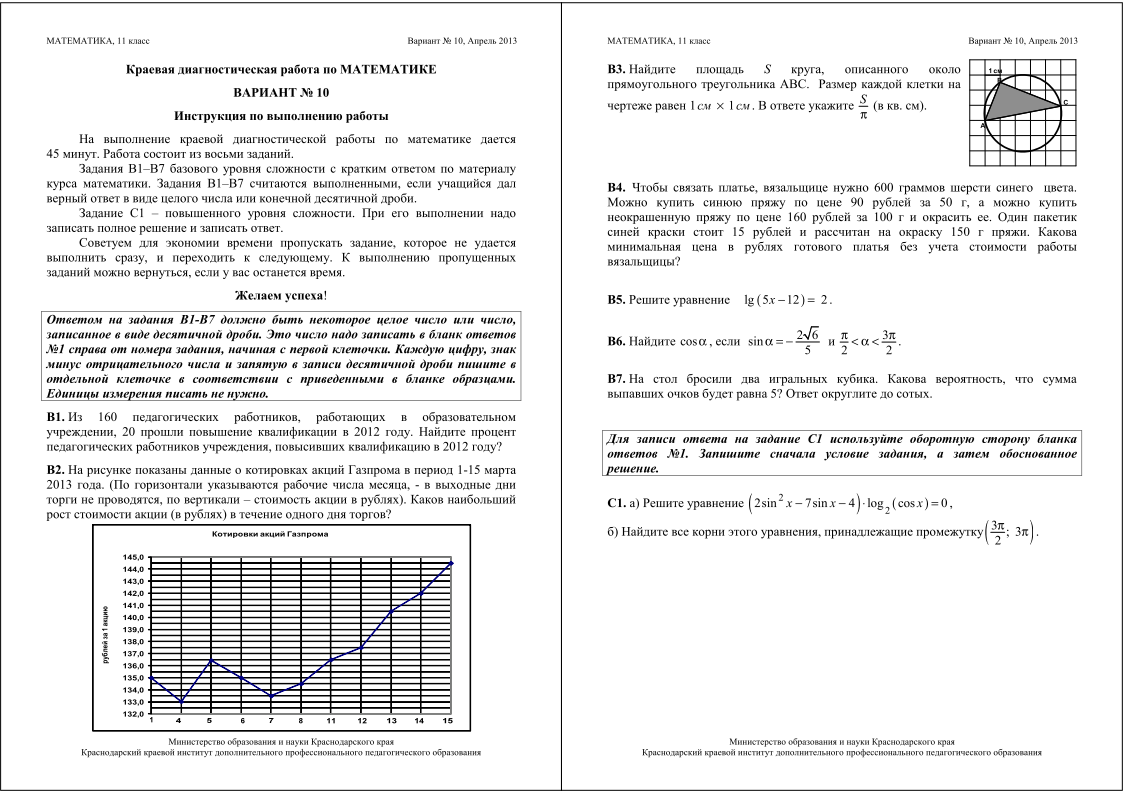 Критерии оцениванияДанная работа состоит из семи заданий части В и одного задания части С. За каждое правильно выполненное задание части В дается 1 балл, а за часть С 3 балла. Максимальное количество за всю работу 10  баллов. Оценивание работы проводится по следующей шкале:0-3  баллов – «2»4-6  баллов – «3»7-8  баллов – «4»9-10  баллов – «5»№Наименование темВсего часовВ том числе на:В том числе на:№Наименование темВсего часовУрокиК/рТригонометрические функции22211Производная и её геометрический смысл18171Применение производной к исследованию функции13121Первообразная и интеграл13121Комбинаторика990Элементы теории вероятностей981Комплексные числа17161Уравнения и неравенства с двумя переменными16151Итоговое повторение курса алгебры и начал математического анализа. Промежуточная аттестация. Контрольная работа19181Векторы в пространстве660Метод координат в пространстве15141Цилиндр, конус, шар16151Объёмы тел17152Обобщающее повторение по геометрии. Решение задач14140Итого20419212№Содержание учебного материала Кол-во часовКол-во часовПланируемая дата проведенияПланируемая дата проведенияПланируемая дата проведенияФактическая дата проведенияФактическая дата проведенияФактическая дата проведенияОбласть определения и множество значений тригонометрических функций112.092.092.09Понятие вектора в пространстве113.093.093.09Область определения и множество значений тригонометрических функций115.095.095.09Сложение и вычитание векторов116.096.096.09Область определения и множество значений тригонометрических функций117.097.097.09Обратные тригонометрические функции.118.098.098.09Чётность, нечётность, периодичность тригонометрических функций119.099.099.09Умножение вектора на число1110.0910.0910.09Чётность, нечётность, периодичность тригонометрических функций1112.0912.0912.09Компланарные векторы1113.0913.0913.09Чётность, нечётность, периодичность тригонометрических функций1114.0914.0914.09Обратные тригонометрические функци1115.0915.0915.09Свойства функции y=cosx и ее график1116.0916.0916.09Компланарные векторы1117.0917.0917.09Свойства функции y=cosx и ее график1119.0919.0919.09Урок – зачет  по теме: векторы в пространстве1120.0920.0920.09Свойства функции y=cosx и ее график1121.0921.0921.09Обратные тригонометрические функции 1122.0922.0922.09Свойства функции y=sinx и ее график1123.0923.0923.09Координаты точки и координаты вектора1124.0924.0924.09Свойства функции y=sinx и ее график1126.0926.0926.09Координаты точки и координаты вектора1127.0927.0927.09Свойства функции y=sinx и ее график1128.0928.0928.09Самостоятельная работа по теме: «Обратные тригонометрические функции»1129.0929.0929.09Свойства функции y=tgx и ее график1130.0930.0930.09Координаты точки и координаты вектора111.101.101.10Свойства функции y=tgx и ее график113.103.103.10Простейшие задачи в координатах114.104.104.10Свойства функции y=tgx и ее график115.105.105.10Определение комплексных чисел. Сложение комплексных чисел.116.106.106.10Простейшие задачи в координатах117.107.107.10Урок обобщения и систематизации знаний1118.108.10Контрольная работа по алгебре №1: «Тригонометрические функции»1110.1010.1010.10Работа над ошибками1111.1011.1011.10Простейшие задачи в координатах1112.1012.1012.10Умножение комплексных чисел1113.1013.1013.10Предел последовательности1114.1014.1014.10Непрерывность функции1115.1015.1015.10Скалярное произведение векторов1117.1017.1017.10Определение производной1118.1018.1018.10Определение производной1119.1019.1019.10Комплексно сопряжённые числа. Модуль комплексного числа1120.1020.1020.10Скалярное произведение векторов1121.1021.1021.10Правила дифференцирования122.1022.1022.1022.10Решение задач на нахождение скалярного произведения векторов1124.1024.1024.10Правила дифференцирования1125.1025.1025.10Правила дифференцирования1126.1026.1026.10 Операции сложения и вычитания.1127.1027.1027.10Движения1128.1028.1028.10Производная степенной функции1129.1029.1029.10Параллельный перенос117.117.117.11Производная степенной функции118.118.118.11Производные элементарных функций119.119.119.11Геометрическая интерпретация комплексного числа.10.1110.1110.11Движения1111.1111.1111.11Производные элементарных функций1112.1112.1112.11Урок обобщения и систематизации знаний1114.1114.1114.11Контрольная работа по геометрии №1 « Метод координат в пространстве»1115.1115.1115.11Работа над ошибками1116.1116.1116.11Геометрическая интерпретация комплексного числа.1117.1117.1117.11Геометрический смысл производной1118.1118.1118.11Производные элементарных функций1119.1119.1119.11Цилиндр1121.1121.1121.11Геометрический смысл производной1122.1122.1122.11Конус1123.1123.1123.11Тригонометрическая форма записи комплексного числа1124.1124.1124.11Площадь поверхности цилиндра1125.1125.1125.11Урок обобщения и систематизации знаний по теме «Тела вращения»1126.1126.1126.11Урок обобщения и систематизации знаний1128.1128.1128.11Контрольная работа №2 по алгебре «Производная и ее геометрический смысл»1129.1129.1129.11Работа над ошибками11130.1130.11Тригонометрическая форма записи комплексного числа1111.121.12Площадь поверхности конуса1112.122.12Возрастание и убывание функции113.123.123.12Усеченный конус115.125.125.12Возрастание и убывание функции116.126.126.12Экстремумы функции117.127.127.12Умножение и деление комплексных чисел, записанных в тригонометрической форме. Формула Муавра118.128.128.12Зачёт. Цилиндр и конус119.129.129.12Экстремумы функции1110.1210.1210.12Сфера1112.1212.1212.12Наибольшее и наименьшее значения функции1113.1213.1213.12Наибольшее и наименьшее значения функции1114.1214.1214.12Умножение и деление комплексных чисел, записанных в тригонометрической форме. Формула Муавра1115.1215.1215.12Шар	1116.1216.1216.12Наибольшее и наименьшее значения функции1117.1217.1217.12Построение графиков функций1119.1219.1219.12Взаимное расположение сферы и плоскости1120.1220.1220.12Построение графиков функций1121.1221.1221.12Квадратное уравнение с комплексным неизвестным1122.1222.1222.12Построение графиков функций1123.1223.1223.12Касательная плоскость к сфере1124.1224.1224.12Площадь сферы1126.1226.1226.12Урок обобщения и систематизации знаний1127.1227.1227.12Контрольная работа по алгебре №3 «Применение производной к исследованию функции»1128.1228.1228.12Работа над ошибками1112.0112.0112.01Решение квадратных уравнений с комплексным неизвестным1113.0113.0113.01Площадь сферы114.0114.0114.0114.01Первообразная1116.0116.0116.01Решение задач по теме: « Шар»1117.0117.0117.01Правила нахождения первообразных1118.0118.0118.01Извлечения корня из комплексного числа. Алгебраические уравнения19.0119.0119.01Правила нахождения первообразных1120.0120.0120.01Решение задач по теме: «Сфера»1121.0121.0121.01Площадь криволинейной трапеции. Интеграл и его вычисление1123.0123.0123.01Контрольная работа по геометрии №2 «Сфера и шар»1124.0124.0124.01Работа над ошибками1125.0125.0125.01Извлечения корня из комплексного числа. Алгебраические уравнения26.0126.0126.01Площадь криволинейной трапеции. Интеграл и его вычисление1127.0127.0127.01Площадь криволинейной трапеции. Интеграл и его вычисление1128.0128.0128.01Объём прямоугольного параллелепипеда1130.0130.0130.01Применение интегралов для решения физических задач1131.0131.0131.01Объём прямой призмы111.021.021.02Правило произведения112.022.022.02Урок обобщения и систематизации знаний113.023.023.02Контрольная работа по алгебре №4 «Первообразная и интеграл»114.024.024.02Работа над ошибками116.026.026.02Объём цилиндра117.027.027.02Объём конуса118.028.028.02Сочетания без повторений и бином  Ньютона  119.029.029.02Сочетания без повторений и бином Ньютона1110.0210.0210.02Перестановки1111.0211.0211.02Размещения с повторениями1113.0213.0213.02Объём пирамиды1114.0214.0214.02Размещения без повторений1115.0215.0215.02Объём наклонной призмы1116.0216.0216.02Подготовка к контрольной работе1117.0217.0217.02Контрольная работа по алгебре №5: «Комплексные числа»1118.0218.0218.02Работа над ошибками1120.0220.0220.02Вычисление площадей фигур с помощью интегралов121.0221.0221.0221.02Простейшие дифференцальные уравнения122.0222.0222.0222.02Объём шара124.0224.0224.0224.02Сочетания с повторениями1125.0225.0225.02Сочетания с повторениями127.0227.0227.0227.02Вероятность события1128.0228.0228.02Урок обобщения и систематизации знаний111.031.031.03Контрольная работа по геометрии №3 « Объём призмы и цилиндра»112.032.032.03Работа над ошибками113.033.033.03Решение задач по комбинаторике114.034.034.03Площадь сферы116.036.036.03Объём шарового сегмента, шарового слоя, шарового сектора117.037.037.03Сложение вероятностей119.039.039.03Зачёт по теме: «Объёмы тел»1110.0310.0310.03Математическая индукция1111.0311.0311.03Вероятность произведения независимых событий1113.0313.0313.03Решение задач на нахождение объёмов тел1114.0314.0314.03Сложение вероятностей1115.0315.0315.03Урок обобщения и систематизации знаний1116.0316.0316.03Контрольная работа по алгебре №6 «Элементы теории вероятностей»117.0317.0317.0317.03Работа над ошибками.118.0318.0318.0318.03Формула Бернулли1120.0320.0320.03Линейные уравнения и неравенства с двумя переменными1121.0321.0321.03Урок обобщения и систематизации знаний1122.0322.0322.03Контрольная работа по геометрии № 4 «Объём шара и сферы»1130.0330.0330.03Работа над ошибками1131.0331.0331.03Нелинейные уравнения с двумя переменными111.041.041.04Линейные уравнения и неравенства с двумя переменными113.043.043.04Линейные уравнения и неравенства с двумя переменными114.044.044.04Угол между плоскостями115.045.045.04Линейные уравнения и неравенства с двумя переменными116.046.046.04Линейные уравнения и неравенства с двумя переменными117.047.047.04Нелинейные уравнения с двумя переменными118.048.048.04Координаты точки и вектора1110.0410.0410.04Подготовка к контрольной работе1111.0411.0411.0411.04Контрольная работа по алгебре №7 « Уравнения и неравенства с двумя переменными»1112.0412.0412.04Работа над ошибками1113.0413.0413.04Скалярное произведение векторов1114.0414.0414.04Нелинейное неравенство с двумя переменными1115.0415.0415.04Решение текстовых задач1117.0417.0417.04Решение степенных, иррациональных, логарифмических уравнений1118.0418.0418.04Площадь цилиндра1119.0419.0419.04Решение степенных, иррациональных, логарифмических уравнений1120.0420.0420.04Площади поверхностей1121.0421.0421.04Нелинейные неравенство с двумя переменными1122.0422.0422.04Решение степенных, иррациональных, логарифмических уравнений1124.0424.0424.04Решение степенных, иррациональных, логарифмических уравнений1125.0425.0425.04Площади конуса и шара1126.0426.0426.04Решение тригонометрических уравнений1127.4527.4527.45Взаимное расположение сферы и плоскости1128.4528.4528.45Уравнения с двумя переменными, содержащие параметры1129.0429.0429.04Решение тригонометрических уравнений111.051.051.05Решение логарифмических и тригонометрических неравенств112.052.052.05Касательная плоскость к сфере113.053.053.05Решение логарифмических и тригонометрических неравенств114.054.054.05Объёмы тел11115.055.055.05Неравенства с двумя переменными, содержащие параметры11116.056.056.05Решение физических задач118.058.058.05Решение физических задач1110.0510.0510.05Объёмы тел1111.0511.0511.05Промежуточная аттестация. Контрольная  работа 1112.0512.0512.05Работа над ошибками1113.0513.0513.05Решение уравнений и неравенств с параметрами1115.0515.0515.05Решение задач с помощью уравнений1116.0516.0516.05Комбинаторные задачи1117.0517.0517.05Решение тригонометрических уравнений1118.0518.0518.05Решение стереометрических задач1119.0519.0519.05Решение  систем уравнений1120.0520.0520.05Решение уравнений и неравенств1122.0522.0522.05Объёмы тел1123.0523.0523.05Решение систем уравнений1124.0524.0524.05Объёмы тел11Решение систем уравнений11Решение  текстовых задач11Итоговое повторение11